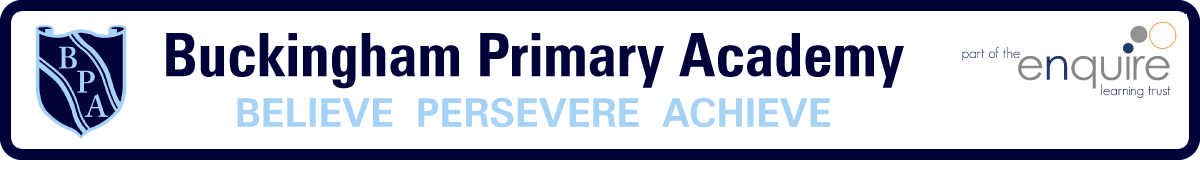 Year 2 Learning Project week 2 Enquiry Question - What was it like when the Queen came to the throne in 1953?Year 2 Learning Project week 2 Enquiry Question - What was it like when the Queen came to the throne in 1953?Weekly Maths Tasks (Aim to do 1 per day) Weekly Reading Tasks (Aim to do 1 per day)Complete Maths Shed activities●    Get a piece of paper and ask your child to show everything they know about addition and subtraction. This could be pictures, diagrams, explanations, methods etc. They can be as creative as they want to be.●    Play on Hit the Button - focus on number bonds to 20 and the 2,5 and 10 x tableshttps://www.topmarks.co.uk/maths-games/hit-the-buttonYour child should share a book everyday. This can be reading a book aloud everyday or sharing a book with an adult.  ● Listen to a story read: https://www.storylineonline.net   ● Watch Newsround and find out what is happening in the world. What did you find out? Is there anything you need help understanding?  ● You can sign up free for https://www.getepic.com/ where you have access to over 40,000 books for freeWeekly Spelling / Phonic Tasks (Aim to do 1 per day)Weekly Writing Tasks (Aim to do 1 per day)Complete spelling shed activities Complete an online phonic game from the following link https://www.topmarks.co.uk/english-games/5-7-years/letters-and-sounds  Spell the days of the week Spell months of the year  Spell common exception wordsHow many Year 2 HFW can you read in 5 minutes? Can you beat your score daily?Join in with going on a bear hunt https://www.youtube.com/watch?v=Iou5LV9dRP0Can you draw a picture map for going on a bear hunt.Can you create and write your own hunt.Can you create a fact file about the Queen? What is her name? How many pets does she have? Who are the rest of her family?Write a short story with a queen as the main character – don’t forget to include adjectives and a range of conjunctions to join your sentences.   BBC bitesize lessonshttps://www.bbc.co.uk/bitesize/topics/zpbbkqt/articles/zbv72sgWeekly PE ChallengeWeekly ‘Around the World’ challengeComplete some go noodle challenges  https://www.gonoodle.com/Join in with Debbie and friendshttps://www.youtube.com/watch?v=WR4L_t6IAfc Take a virtual tour of the Arts and Culture museum. Can you recap facts about Claude Monet? Create your own version of a Claude Monet painting. https://artsandculture.google.com/project/monetwashere?hl=eYear 2 Learning Project week 2 Enquiry Question - What was it like when the Queen came to the throne in 1953?What would you have done after school if you had lived in 1953?Answer the following questions: What games did children play in the 1950s?Where did they play?Who did they play with?Do we still play any of these games today?Learn how to play some games from the 1950s…maybe not knock down ginger, let’s be kind to our neighbours. Create a hop scotch game down your street for your neighbours to play.Make comparisons with activities/games from the past and the present.Write a set of instructions for a game from the 1950s.Review a game from the 1950s including what you like about it and anything you don’t like about it.Year 2 Science Project week 2 Materials Identifying uses of everyday materials. Look around your house for any uses of the following materials. A few have been done for you to help you get started. Remember, some uses may come under more than one material, for example a ruler can be made from plastic, wood or metal.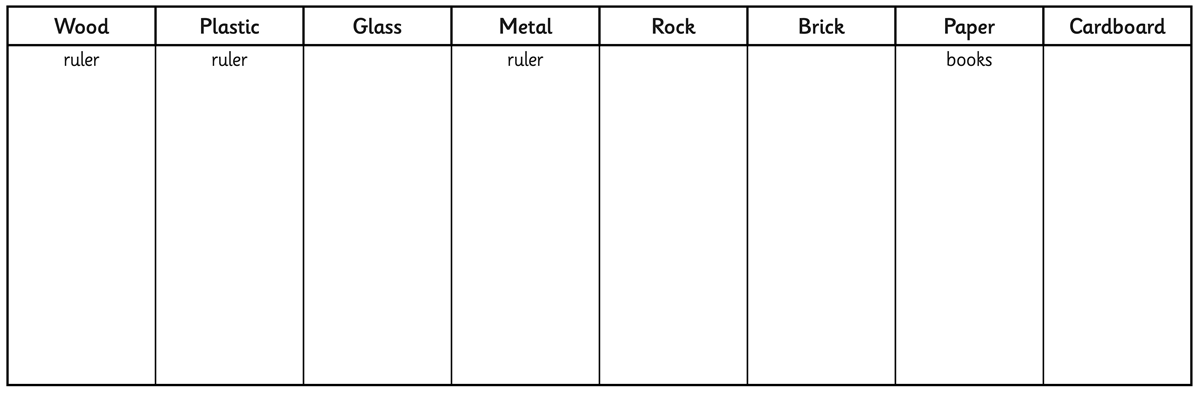 